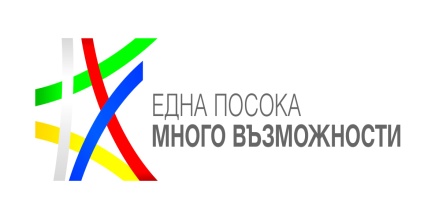 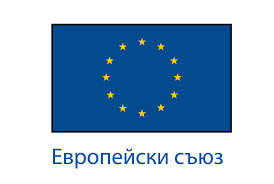 АКТУАЛИЗИРАНА ИНДИКАТИВНА ГОДИШНА РАБОТНА ПРОГРАМА ЗА 2022 ГОДИНАПРОГРАМА ЗА РАЗВИТИЕ НА СЕЛСКИТЕ РАЙОНИ ЗА ПЕРИОДА 2014-2020 Г.* Приемите на заявления за подпомагане по мерки 10 „Агроекология и климат“, 11 „Биологично земеделие“, 12 „Плащания по „Натура 2000” и Рамковата директива за водите“, 13 „Плащания за райони, изправени пред природни или други специфични ограничения“ и 14 „Хуманно отношение към животните“ от ПРСР 2014 – 2020 г. не се включват в ИГРП за 2022 г., тъй като редът и изискванията на ПМС № 162 от 2016 г. не са приложими за тях. Приемът на заявления по мерки 10, 11, 12 и 13 се извършва по реда на Наредба № 5 от 2009 г. за условията и реда за подаване на заявления по схеми и мерки за директни плащания, а приемът на заявления по мярка 14 се осъществява по реда на Наредба № 4 от 8 август 2017 г. за прилагане на Mярка 14 "Хуманно отношение към животните" от Програмата за развитие на селските райони за периода 2014 – 2020 г. № по редНаименование на процедуратаЦели на предоставяната БФП по процедуратаНачин на провеждане на процедурата съгласно чл. 2 от ПМС № 162 от 2016 г.Извършване на предварителен подбор на концепции за проектни предложенияОбщ размер на БФП  по процедурата (в лв.)Допустими кандидатиПримерни допустими дейностиКатегории допустими разходиМаксимален % на съ-финансиранеДата на обявяване на процедуратаКраен срок за подаване на проектни предложенияПредставлява ли процедурата/част от нея:Представлява ли процедурата/част от нея:Размер на допустимите разходи за проект (в лв.)Размер на допустимите разходи за проект (в лв.)№ по редНаименование на процедуратаЦели на предоставяната БФП по процедуратаНачин на провеждане на процедурата съгласно чл. 2 от ПМС № 162 от 2016 г.Извършване на предварителен подбор на концепции за проектни предложенияОбщ размер на БФП  по процедурата (в лв.)Допустими кандидатиПримерни допустими дейностиКатегории допустими разходиМаксимален % на съ-финансиранеДата на обявяване на процедуратаКраен срок за подаване на проектни предложениядържавна помощминимална помощминималенмаксимален1.Подмярка 1.2. „Демонстрационни дейности и действия по осведомяване“Подпомагане на дейности по организирането и провеждането на демонстрационни дейности в областта на селското стопанство и горското стопанствоПодбор на проектни предложенияНеДо левовата равностойност на 15 000 000 евроБенефициенти по подмярката са организациите, които предоставят трансфер на знания чрез демонстрационни дейности. Организациите трябва да провеждат научно-изследователска дейност или образователна дейност в областта на селското или горското стопанство, или в областта на хранителните технологии. Организациите трябва да разполагат със собствени демонстрационни обекти от типа на учебно-опитни полета, изследователски опитни полета, учебни или изследователски лаборатории.Дейности по организиране и провеждане на обучения, за демонстрационни дейности. Подпомагането по подмярката включва и разходи за инвестиции, които могат да включват разходи за закупуване или вземане на лизинг на нови машини и оборудване до пазарната цена на актива. Необходимостта от инвестицията се обосновава съобразно условията на демонстрационния обект и темите на демонстрационните дейности.Бенефициентите по подмярката получават безвъзмездна помощ, която се отпуска под формата на стандартни разходи за извършването на различни демонстрационни дейности и разходи за инвестиции, които трябва да отговарят на изискванията на чл. 45 от Регламент (ЕС) № 1305/2013.100 %АвгустОктомвриНеНеНепр.БФП се отпуска под формата на стандартни разходи по дейности, в евро, за един обучаем, както и за разходи за инвестиции2.Подмярка 4.2 „Инвестиции в преработка/маркетинг на селскостопански продукти“ от мярка 4 „Инвестиции в материални активи“ от Програма за развитие на селските райони за периода 2014-2020 г.Модернизиране на физическите активи на предприятията и земеделски производители преработващи земеделски продукти .Подбор на проектни предложения.НеДо левовата равностойност на 39 116 000 евроЗемеделски стопани; Признати групи или организации на производители; Физически и юридически лица регистрирани по ТЗКандидатите следва да са извършвали дейност от най-малко 36 месеца .Подпомагането ще бъде насочено към дейности по модернизиране на физическите активи на предприятията и земеделски производители преработващи селскостопански продукти , свързано с.Материални инвестиции:Разходи за изграждане, придобиване и модернизиране на сгради и други недвижими активи необходими за производството и маркетинга;Разходи за закупуване и инсталиране на нови машини и оборудване за подобряване на производствения процес и маркетинга в т.ч. за преработка, пакетиране, охлаждане, замразяване, сушене и съхраняване, за производство на нови продукти, въвеждане на нови технологии и процеси, за опазване на околната среда, за производство на енергия от възобновяеми енергийни източници, включително чрез преработка на растителна и животинска първична и вторична биомаса, за подобряване на енергийната ефективност и за подобряване и контрол на качеството и безопасността на суровините и храните;Разходи закупуване на специализирани транспортни средства, включително хладилни такива, за превоз на суровините и/или  на готовата продукция използвани и произвеждани от предприятието;Разходи за изграждане и/или модернизиране на лаборатории за нуждите на предприятието;Разходи за инвестиции за постигане на съответствие с новоприети стандарти;Разходи закупуване на земя, необходима за изграждане/модернизиране на сгради, помещения и други недвижими активи предназначени за производствена дейност Нематериални инвестиции:.Общи разходи свързани със съответния проект за предпроектни проучвания, такси, хонорари за архитекти, инженери и консултантски услуги, консултации за екологична и икономическа устойчивост на проекти, проучвания за техническа осъществимост на проекта(.До 50%МайАвгустДаСъгласно Регламент 702/2014 за крайни продукти извън Приложение 1 от ДФЕСНе15000 евроДо левовата равностойност на 300000 евро3.Подмярка 4.3 „Подкрепа за инвестиции в инфраструктура, свързана с развитието, модернизирането или адаптирането на селското и горското стопанство“Възстановяването на инфраструктурата за напояване чрез реконструкция и модернизацията ѝ в съответствие с идентифицираните нуждиПодбор на проектни предложения.НеДо левовата равностойност на 54 801 449,28 евро„Напоителни системи“ ЕАДПодкрепата ще бъде насочена към инвестиции в напоителни системи използвани само за селскостопански цели извън земеделските стопанства, включващи:•Ремонт/реконструкция/рехабилитация на напоителни инсталации и напоителна инфраструктура;•	Закупуване и инсталиране на нови машини, съоръжения и оборудване за напояване, измерване и мониторинг, включително и такива, пряко свързани с подобряване на енергийната ефективност и опазване на околната среда;Материални инвестиции:1.Реконструкция/рехабилитация/ремонт на сгради и друга недвижима собственост (обслужващи сгради, помпени станции, изравнители, водохващания, линейна инфраструктура и др.), използвани за дейности, свързани изцяло с напояване, включително такива, използвани за опазване на околната среда (с изключение на естествени и изкуствени водоеми/водохранилища, както и язовири).2.Закупуване и/или инсталиране на нови машини, съоръжения и оборудване, необходими за подобряване на дейностите, свързани с напояване, включително свързани с опазване на околната среда и подобряване на енергийната ефективност и за подобряване на проводимостта на напоителните съоръжения.3.Изграждане и/или инсталиране на системи за отчитане и мониторинг на ползваните количества вода, включително свързани с превенция от вредното въздействие върху околната среда.Нематериални инвестиции:1. Общи разходи, свързани със съответния проект за предпроектни проучвания, такси, хонорари за архитекти, инженери и консултантски услуги, консултации за екологична и икономическа устойчивост на проекти, проучвания за техническа осъществимост на проекта.2. Разходи за ноу-хау, придобиване на патентни права и лицензи, и процеси, необходими за изготвяне и изпълнение на проекта;3. Закупуване на софтуер, пряко свързан с дейността;До 100 %МайСептемвриНеНеЛевовата равностойност на 15 000 евро.До левовата равностойност на 6 000 000 евро.4.Подмярка 6.1 „Създаване на стопанства на млади фермери"“Увеличаване на броя и дела на младите земеделски стопаниПодбор на проектни предложенияНеДо левовата равностойност на 12 100 000 евроЗемеделски стопани – физически лица, еднолични търговци, ЕООДДейности за създаване и развитие на стопанства на млади земеделски стопаниРазходи за създаване и развитие на стопанства на млади земеделски стопани, посочени в бизнес планНепр.ОктомвриНоемвриНеНеНепр.Левовата равностойност на 25 000 евро5.Подмярка 6.4 „Инвестиции в подкрепа на неземеделски дейности“Развитие на конкурентоспособността на селските райони; създаване на заетостПодбор на проектни предложе-нияНеДо левовата равностойност на 29 000 000 евроЗемеделски стопани или микропредприятия, регистрирани като еднолични търговци или юридически лица по Търговския закон, Закона за кооперациите или Закона за вероизповеданията, както и физически лица, регистрирани по Закона за занаятите.Инвестиции в неземеделски дейности, като например:1. Производство или продажба на продукти, които не са включени в Приложение 1 от Договора за функциониране на Европейския съюз (независимо от вложените продукти и материали);2. Развитие на услуги във всички сектори;3. Производство на енергия от възобновяеми енергийни източници за собствено потребление;4. Развитие на занаяти и други неземеделски дейности.Материални и нематериални инвестиции за създаване и развитие на неземеделски дейности в селските райониДо 50 %СептемвриОктомвриНеДаЛевовата равностойност на 10 000 евроЛевовата равностойност на 400 000 евро6.Подмярка 7.2. „Инвестиции в създаването, подобряването или разширяването на всички видове малка по мащаби инфраструктура“Финансиране на проекти за пътна инфраструктура ще доведе до подобрение на транспортната свързаност и достъпност на по-отдалечените населени места. Подобрената свързаност би предоставила възможност за развитие на икономиката в селските райони, създаване на по-добра среда за живот и работа и смекчаване на тенденцията за обезлюдяване на тези райони.Подбор на проектни предложенияНеДо левовата равностойност на 50 000 000 евроОбщини за инвестиции на територията на селските райони в Република България.Строителство, реконструкция и/или рехабилитация на съществуващи общински пътища и съоръженията и принадлежностите към тях.Допустими за подпомагане са следните разходи:1. За строителство, реконструкция и/или рехабилитация, и съоръжения и принадлежности към тях, които са:а) разходи, свързани с прякото изпълнение на СМР;б) непредвидени разходи.2. Свързани с проекта, в това число разходи за хонорари за архитекти, инженери и консултанти, анализ „разходи – ползи“ (финансов анализ), консултации за икономическа и екологична устойчивост на проекта, извършени както в процеса на подготовка на проекта преди подаване на проектното предложение, така и по време на неговото изпълнение.До 100%ЮлиНоемвриНеНеНепр.До левовата равностойност на 1 500 000 евро7.Подмярка 7.2. „Инвестиции в създаването, подобряването или разширяването на всички видове малка по мащаби инфраструктура“Финансирането на проекти за водоснабдителни системи и съоръжения в агломерации с под 2000 е.ж. в селските райони ще подобри достъпа до качествена и чиста питейна вода в малките населени места в селските райони. Подобрената водоснабдителна инфраструктура би предоставила възможност за развитие на икономиката в селските райони, създаване на по-добра среда за живот и работа и смекчаване на тенденцията за обезлюдяване на тези райони.Подбор на проектни предложенияНеДо левовата равностойност на 50 000 000 евроОбщини от селските райони в Република България, за инвестиции, които се осъществяват се на територия на агломерации под 2000 е.ж., и са обслужвани от консолидирани ВиК оператори.Изграждане, реконструкция и/или рехабилитация на водоснабдителни системи и съоръжения в агломерации с под 2000 е.ж. в селските райони.Допустими за подпомагане са следните разходи:1. За изграждане, реконструкция и/или рехабилитация на водоснабдителни системи и съоръжения, които са:а) разходи, свързани с прякото изпълнение на СМР;б) непредвидени разходи.2. Свързани с проекта, в това число разходи за хонорари за архитекти, инженери и консултанти, анализ „разходи – ползи“ (финансов анализ), консултации за икономическа и екологична устойчивост на проекта, извършени както в процеса на подготовка на проекта преди подаване на проектното предложение, така и по време на неговото изпълнениеДо 100 %ЮлиНоемвриНеНеНепр.До левовата равностойност на 1 500 000 евро.8.Подмярка 7.2. „Инвестиции в създаването, подобряването или разширяването на всички видове малка по мащаби инфраструктура“Финансирането на проекти за улична инфраструктура ще подобри транспортната свързаност и достъпност на по-отдалечените населени места. Подобрената свързаност би предоставила възможност за развитие на икономиката в селските райони, създаване на по-добра среда за живот и работа и смекчаване на тенденцията за обезлюдяване на тези райони.Подбор на проектни предложенияНеДо левовата равностойност на 35 000 000 евроОбщини за инвестиции на територията на селските райони в Република България.Строителство, реконструкция и/или рехабилитация на нови и съществуващи улици и тротоари и съоръженията и принадлежностите към тях.Допустими за подпомагане са следните разходи:1. За строителство, реконструкция и/или рехабилитация, и съоръжения и принадлежности към тях, които са:а) разходи, свързани с прякото изпълнение на СМР;б) непредвидени разходи;2. Свързани с проекта, в това число разходи за хонорари за архитекти, инженери и консултанти, консултации за икономическа и екологична устойчивост на проекта, извършени както в процеса на подготовка на проекта преди подаване на проектното предложение, така и по време на неговото изпълнение.До 100 %ЮлиНоемвриНеНеНепр.До левовата равностойност на 1 000000 евро9.Подмярка 7.2. „Инвестиции в създаването, подобряването или разширяването на всички видове малка по мащаби инфраструктура“Много обществени сгради в селските райони не отговарят на минималните изисквания за енергийна ефективност. Подобрената енергийна ефективност на сгради за обществено обслужване би предоставило възможност за развитие на икономиката в селските райони, създаване на по-добра среда за работа и смекчаване на тенденцията за обезлюдяване на тези райониПодбор на проектни предложенияНеДо левовата равностойност на 15 000 000 евроОбщини за инвестиции на територията на селските райони в Република България.Реконструкция, ремонт, оборудване и/или обзавеждане на общински сгради, в които се предоставят обществени услуги, с цел подобряване на тяхната енергийна ефективност.Допустими за подпомагане са следните разходи:1. За реконструкция ремонт оборудване и/или обзавеждане на сгради и/или помещения и/или друга недвижима собственост, които са:а) разходи, свързани с прякото изпълнение на СМР;б) непредвидени разходи.2. За закупуване на оборудване и/или обзавеждане до пазарната им стойност, включително чрез финансов лизинг.3. За придобиване на компютърен софтуер, патентни и авторски права, регистрация на търговски марки, до пазарната им стойност.4. Свързани с проекта, в това число разходи за хонорари за архитекти, инженери и консултанти, консултации за икономическа и екологична устойчивост на проекта, енергийно обследване, извършени както в процеса на подготовка на проекта преди подаване на проектното предложение, така и по време на неговото изпълнение.До 100 %ЮлиНоемвриНеНеНепр.До левовата равностойност на 500 000 евро10.Подмярка 16.4 „Подкрепа за хоризонтално и вертикално сътрудничество между участниците във веригата на доставки“Подкрепата се предоставя за създаване и развитие на къси вериги на доставки и за създаване и развитие на местни пазари, съгласно определенията в подмярката.Подбор на проектни предложенияНеВ зависимост от остатъчния бюджет след приключване обработката на проектните предложения, постъпили в периодите на прием по подмерки 16.1 и 16.4, но не повече от 4 000 000 млн. евроОрганизации, съставени от земеделски стопани, МСП или търговци на дребно, които извършват своите дейности в обхвата на конкретна къса верига на доставки или в обхвата на конкретен местен пазар.Организациите могат да бъдат юридически лица по Търговския закон или обединения по Закона за задълженията и договоритеПредоставя се помощ и за дейности за функциониране и популяризиране на къси вериги на доставки и на местни пазари.Текущи разходи във връзка със сътрудничеството;Разходи за популяризиране на късата верига или местния пазар;Преки разходи за изпълнение на проект за сътрудничество, включително разходи за инвестиции50 %СептемвриОктомвриНеНеНепр.Максимално допустимият размер на помощта за периода на прилагане на програмата е  500 000 евро11.Подмярка 19.1 „Помощ за подготвителни дейности“Подготовка на местните общности за прилагане на подхода ВОМР през програмен период 2021 – 2027 г.Подбор на проектни предложенияНеДо левовата равностойност на 3 500 000 евро1. Местни общности, които не са прилагали подхода ЛИДЕР/ВОМР в периоди 2007-2013 г. и 2014 – 2020 г. (не са изпълнявали подмерки 431-2, 431-1, 41, 19.1, 19.2 и 19.4 на  територията си).2. Местни инициативни групи или местни общности, прилагали подхода ЛИДЕР/ВОМР през програмни периоди 2007-2013 г. и 2014 – 2020 г. на територия или част от територия, за която се кандидатства, (изпълнявали са подмерки 431-2, 431-1, 41, 19.1, 19.2 и 19.4).Безвъзмездната финансова помощ за подпомагане на подготвителни дейности, включващи изграждането на капацитет, обучението и създаването на мрежи с цел изготвяне и изпълнение на стратегия за Водено от общностите местно развитие, включва:-	Обучение на местни заинтересовани страни;-	Проучвания в съответната територия;-	Изготвяне на стратегия за Воденото от общностите местно развитие, включително консултации със заинтересованите страни за целите на подготовката на стратегията;-	Дейности за координация на процеса, извършван от организацията, която кандидатства за подготвителни дейности.Разходите са свързани с изготвяне на стратегия за местно развитие:-	Формиране и учредяване на публично-частно партньорство, в т.ч. разходи за правни услуги и консултации, нотариални и държавни такси, партньорски срещи;-	Популяризиране на подхода ВОМР и процеса на разработка на СМР като разходи за подготовка и провеждане на информационни кампании, изготвяне и разпространение на информационни материали, подготовка и провеждане на информационни семинари, конференции и срещи, създаване и поддържане на електронна страница, публикации в местната преса;-	Обучения за местните заинтересовани страни: екип на МИГ, местни лидери;-	Проучвания и анализи на територията;-	Разходи, свързани с подготовката на стратегия за водено от общностите местно развитие, вкл. разходи за консултиране и разходи за консултиране с местната общност във връзка с подготовката на стратегията;-	Административни разходи (оперативни разходи, разходи за възнаграждения и осигуровки и обезщетения за временна неработоспособност, дължими от работодателя, разходи за закупуване на офис техника, обзавеждане и оборудване, командировки, наем зали и др.).До 100%МайЮлиНеНеНепр.1.	До левовата равностойност на 25 000 евро за общности, прилагали подхода ВОМР;2.	До левовата равностойност на 30 000 евро за общности, не прилагали подхода ВОМР.12.Подмярка 19.3  „Подготовка и изпълнение на дейности за сътрудничество на местни инициативни групи“Подпомагане на проекти за съвместни дейности, насочени към разработване и въвеждане в практиката на продукти, услуги, иновации и др. в селските райони, комбинирайки разнообразните възможности на селските райони и развитие на селски райони с добавена стойност; създаване на европейска идентичност в допълнение към местната, регионалната и националната идентичностПодбор на проектни предложенияНеЗа 2022 г.До левовата равностойност на 2 846 777 евроОдобрени местни инициативни групиДейности за сътрудничество в рамките на Република България или проекти за сътрудничество между територии в две или повече държави членки или с територии в трети държавиРазходи за изследвания и пазарни проучвания, директно свързани със съвместното действие;Разходи, свързани с реализирането на промоционални и маркетингови кампании;Разходи, свързани с организирането на обучения, семинари, съвместни събития, срещи и т. н.;Разходи за публикации в медиите;Разходи, свързани със създаването и оперативната поддръжка на общи структури, създадени с цел изпълнение на проекта;Координация на дейностите по проекта (разходи за допълнителен персонал, пътни разходи, разходи за нощувки и храна, хонорари за експерти, разходи за превод, разходи за комуникация и др.).Разходи, свързани със срещи с потенциални партньори;Разходи, свързани с организирането на заседания и мероприятия за планиране на дейностите по проекта;До 100%Съгласно Регламент (ЕС) 1305/2013, чл. 44, пар. 3 кандидатстването по подмярка 19.3 е текущоНеНеНепр.За изпълнение на проекти за сътрудничество:левовата равностойност на 100 000 евро за транснационално сътрудничество и на 50 000 евро за вътрешно териториално сътрудничество